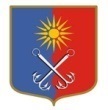 КИРОВСКИЙ МУНИЦИПАЛЬНЫЙ РАЙОНЛЕНИНГРАДСКОЙ ОБЛАСТИАДМИНИСТРАЦИЯОТРАДНЕНСКОГО ГОРОДСКОГО ПОСЕЛЕНИЯП О С Т А Н О В Л Е Н И Еот « 08» ИЮНЯ2020 года №  289Об утверждении Положения о ежегодном городском фотоконкурсе «В объективе - Отрадное»В соответствии с Федеральным законом от 06.10.2003г. № 131-ФЗ «Об общих принципах организации местного самоуправления в Российской Федерации», Уставом Отрадненского городского поселения Кировского муниципального района Ленинградской области, в целях активизации и развития творческого потенциала жителей города и привлечения населения к городским общественным мероприятиям, администрация   МО «Город Отрадное» постановляет:1. Утвердить:1. Положение о ежегодном городском фотоконкурсе «В объективе - Отрадное», согласно Приложению 1 к настоящему постановлению;2. Настоящее постановление вступает в силу со дня его официального опубликования.3. Контроль за исполнением настоящего постановления возложить на заместителя главы администрации МО «Город Отрадное» по общим вопросам.Главы администрации                                                                     В.И. Летуновская Разослано:  дело-2, ОО, www.otradnoe-na-neve.ru, МБУК «КЦ «Фортуна», СМИПриложение 1к постановлению администрацииМО «Город Отрадное»от «     »                       №     ПОЛОЖЕНИЕо ежегодном городском фотоконкурсе «В объективе - Отрадное»Общие положенияНастоящее положение устанавливает правила и порядок проведения конкурса фотографий «В объективе - Отрадное»Организаторами конкурса являются администрация МО «Город Отрадное» и МБУ СМИ «Редакция газеты «Отрадное вчера, сегодня, завтра».Официальная информация о конкурсе размещена в следующих источниках:Официальный сайт МО «Город Отрадное» http://otradnoe-na-neve.ruОфициальное электронное СМИ «Отрадное вчера, сегодня, завтра»  http://otradnoevsz.ruСообщество  МБУ СМИ «Редакция газеты «Отрадное вчера, сегодня, завтра» в «ВКонтакте» https://vk.com/ otradnoe_vszЦели и задачи конкурсаКонкурс проводится с целью активизации и развития фототворчества жителей города и привлечения населения к городским общественным мероприятиям.Задачами Конкурса являются:Пропаганда творческих достижений жителей.Показ  посредством  фотографии  процессов,  происходящих  в обществе, отношения жителей к значимым событиям в их жизни.Популяризация положительного облика города.Выявление и поддержка одаренных жителей.Правила проведения конкурсаОрганизаторами конкурса выбирается Организационный комитет (далее- Оргкомитет).Огркомитет:Осуществляет общее и творческое руководство Конкурсом.Утверждает план подготовки Конкурса.Определяет состав жюри и участников Конкурса.Организует награждение победителей Конкурса.Размещает всю необходимую информацию в СМИ.Условия участия в КонкурсеВ Конкурсе принимают участие жители и гости города Отрадное.Творческая работа, представленная участником, должна быть авторской. Возможно только индивидуальное участие.На одну номинацию принимается не более 2 фоторабот от одного участника. От одного участника принимается не более 12 фоторабот (в сумме по всем номинациям).Работы принимаются следующим образом:Фото в электронном виде направляются: а)по электронной почте otradnoe_vsz@mail.ru или orgotradnoe@mail.ru, либо передаются на электронном носителе в редакцию газеты «Отрадное вчера, сегодня, завтра» по адресу: Отрадное, ул. Заводская, 11, либо в отдел по организационным вопросам администрации МО «Город Отрадное» по адресу: Отрадное, ул. Гагарина,1, каб.18; б) размещаются самостоятельно в конкурсных альбомах, согласно номинации в сообществе  МБУ СМИ «Редакция газеты «Отрадное вчера, сегодня, завтра» в «ВКонтакте» https://vk.com/ otradnoe_vszФото на бумажном носителе передаются в редакцию газеты по адресу: Отрадное, ул. Заводская, 11, либо в отдел по организационным вопросам администрации МО «Город Отрадное» по адресу: Отрадное, ул. Гагарина,1.На Конкурс принимаются черно-белые и цветные фотографии. Для фото в бумажном виде: размер 10*15, для фото в электронном виде разрешение не менее 1795 на 1205, объем не менее 1 МБ. Если фотография войдет в число финалистов, необходимо быть готовым прислать её в максимально высоком разрешении и качестве.Возраст участников Конкурса не ограничен.Каждая работа должна быть подписана в описании к фотографии (ФИО автора, название, номинация, возраст).Работы, направленные на разжигание расовой, национальной, социальной, религиозной розни, пропагандирующие насилие, противоречащие законодательству РФ и морально-этическим устоям, к участию в Конкурсе приниматься не будут.Фотографии должны быть отсняты не ранее, чем с 01 января текущего года;Фотографии должны быть отсняты на территории МО «Город Отрадное;Организатор проекта оставляет за собой право отбирать фотографии, соответствующие критериям участия в конкурсе;Участник не может удалить/заменить фотографию после начала работы жюри;На экспозиции представляются работы победителей и работы, отобранные жюри Конкурса для экспонирования. Все фотографии, участвующие в выставке, публикуются в альбоме и в СМИ с указанием авторства. В случае победы авторы передают права на использование фотографий МО «Город Отрадное» для использования в печатной продукции.Сроки проведения Конкурса5.1. Конкурс проводится с 01 июня по 31 августа текущего года.01.06 – 01.08 Прием работ на конкурс;02.08 – 20.08 Оценка фотографий пользователями соцсети Вконтакте;20.08-25.08 – Голосование в соцсети Вконтакте на приз зрительских симпатий;21.08 – 25.08 Оценка жюри фотографий, отобранных по итогам оценки пользователями соцсети;30.08 - Подведение итогов, публикация результатов.Награждение победителей проходит в торжественной обстановке при проведении праздничных мероприятий, посвященных празднованию Дня города Отрадное.Условия проведения КонкурсаНоминации:Отрадное помнит (памятные места города, городские мероприятия, связанные с Великой Отечественной войной)Лица Отрадного6.2.3. Отрадное - город судостроителей6.2.4. На берегах вольной Невы6.2.5. Городские пейзажи6.2.6. Жизнь Отрадного (спорт, отдых, образование, культура и пр. социальные сферы).Итоги подводятся по каждой номинации отдельно.Подведение	итогов	проводится	конкурсной	комиссией	в соответствии со следующими критериями:Оригинальность.Дизайнерское решение.Соответствие тематикеКачество исполненияОбщее восприятие.6.5. Организаторы оставляют за собой право выбора лучших работ для выставки.Жюри конкурсаВ целях оценки работ участников Конкурса и определения победителей создается Жюри Конкурса (далее- Жюри).Состав	Жюри,	а	также	изменения	в	нем	определяются Оргкомитетом.Члены Жюри обязаны соблюдать требования настоящего Положения.Результатом	работы	члена	Жюри	является	заполненный	и подписанный протокол.Итоги работы Жюри обсуждению и пересмотру не подлежат.Жюри имеет право не присуждать призовое место, присуждать два призовых места, присуждать дополнительные поощрительные дипломы.8.Награждение победителей КонкурсаПобедители награждаются дипломами 1,2,3 степени в каждой номинации, работы победителей используются в печатной продукции, посвященной Дню города Отрадное.Торжественное награждение победителей Конкурса состоится на праздновании Дня города Отрадное.Итоги Конкурса будут размещены в источниках, указанных в п.1.3 настоящего Положения.9.Финансирования КонкурсаФинансирование Конкурса осуществляется за счет средств местного бюджета МО «Город Отрадное».Участие в конкурсе бесплатное.10. Контактная информацияОтветственный организатор конкурса: МБУ СМИ «Редакция газеты «Отрадное вчера, сегодня, завтра», телефон 8(81362)41-211.Дополнительную информацию о правилах, сроках и порядке проведения конкурса все желающие могут получить в редакции газеты по адресу: Отрадное, Заводская,11, либо в  отделе по организационным вопросам администрации МО «Город Отрадное» по тел. 8(81362) 43148 ( в будние дни с 10:00 до 17:30), а также по электронной почте orgotradnoe@mail.ru, otradnoe_vsz@mail.ru  или в группе https://vk.com/ otradnoe_vsz.